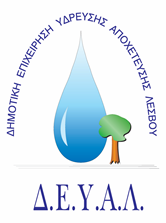 ΔΗΜΟΤΙΚΗ ΕΠΙΧΕΙΡΗΣΗ                                                               Ημερομηνία: 17-07-2020ΥΔΡΕΥΣΗΣ ΑΠΟΧΕΤΕΥΣΗΣ                                             ΛΕΣΒΟΥ                                                                                                          Προς                                                                                                          Δ.Ε.Υ.Α. ΛέσβουΕΝΔΕΙΚΤΙΚΟΣ ΠΡΟΥΠΟΛΟΓΙΣΜΟΣ	Προς Υπογραφή Προσφέροντος ή Εκπροσώπου του……………………………………………………… Όνομα υπογράφοντος……………………………………………….Αρ. Δελτίου Ταυτότητας/ΔιαβατηρίουΥπογράφοντος………………………………………………..Ιδιότητα υπογράφοντος……………………………………………… ΘΕΜΑ: Επείγουσα προμήθεια και εγκατάσταση αντλητικού συγκροτήματος στη Γεώτρηση “Γηπέδου” της Δ.Κ. Μανδαμάδου.Αρ. πρωτ.:   7712/17-07-2020Α/ΑΠΟΣΟΤΗΤΑ ΠΕΡΙΓΡΑΦΗΤΙΜΗ ΜΟΝ. ΚΟΣΤΟΣ111001001002Αντλητικό συγκρότημα που να αποτελείται από κινητήρα 7,5 HP και αντλία στα 150m 7,9m3/H.Σωλήνα  PE Φ63 16 AtmΚαλώδιο 4x6 ΝΥΥ Καλώδιο 2x1,5 ΝΥΥ Ηλεκτρόδια στάθμης1.400,001.400,0021Παροχή υπηρεσιών για την ανέλκυση παλαιού, καθέλκυση νέου αντλητικού, συνδέσεις υδραυλικές & ηλεκτρολογικές, θέση σε λειτουργία.600,00600,00ΚΑΘΑΡΗ ΑΞΙΑΚΑΘΑΡΗ ΑΞΙΑΚΑΘΑΡΗ ΑΞΙΑΚΑΘΑΡΗ ΑΞΙΑ2.000,00ΦΠΑ 17%ΦΠΑ 17%ΦΠΑ 17%ΦΠΑ 17%340,00ΣΥΝΟΛΟΣΥΝΟΛΟΣΥΝΟΛΟΣΥΝΟΛΟ2.340,00